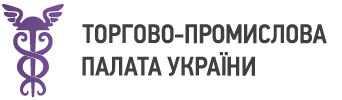 Программа онлайн-тренинга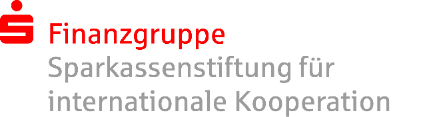 Наименование тренинга:  			Логистика в экспорте: 5 шагов к снижению затратТренер: 					Михаил ДубенскийДата / время / адрес: 			 17-18 июня 2020, 11:00 – 14:30, площадка ZOOMВремяСодержаниеДень 1-ый11:00-12:30Шаг 1. Проработка логистики перед заключением экспортной сделки-Ответы на вопросы: Что нужно покупателю? Что можем мы? Как это повлияет на логистические затраты?-Использование условия ИНКОТЕРМС в транспортировке 12:30-13:00Перерыв13:00 – 13:10Управление ликвидностью в кризисный период13:10-14:30Шаг 2.Создание единого центра ответственности. Снижаем затраты на логистику при подготовке и проверке документов-необходимые условия для осуществления ВЭД -документы для таможенного оформленияДень 2-ой11:00-12:30Шаг 3.Планирование поставки и просчет всех возможных вариантов-Критерии оценки транспортировки-Правильная постановка задачи транспортному агенту-Планирование сроков доставки12:30-13:00Перерыв13:00-14:30Шаг 4.Оптимизация расходов с помощью правильной упаковки товаров:-для автомобильной и морской доставки-для авиационной и смешанной (интермодальной) перевозки13:00-14:30Шаг 5. Контроль выполнения доставки-заключение договора на транспортно-экспедиционное обслуживание-страхование груза-критические точки контроля перевозкиСессия вопросов-ответов, выводы